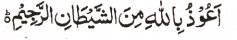 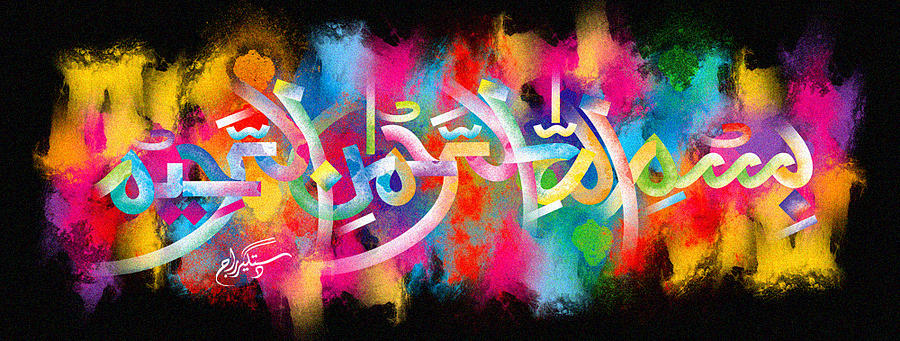 http://dr-umar-azam-islamicmiracles.weebly.com Please see my Site, especially the RESEARCH section and sign my Guest Book with your unique comments.AT LEAST 2 IMPRESSION OF the Name of Allah  ON THE EXTERNAL SURFACE OF A POMEGRANATE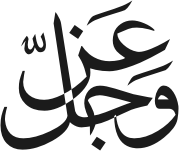 The Exclusive Islamic Miracle Photographs of Dr Umar Elahi AzamThursday 31st December 2015Manchester, UK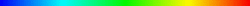 IntroductionThe impressions of The Name of Allah  were fairly large and clear.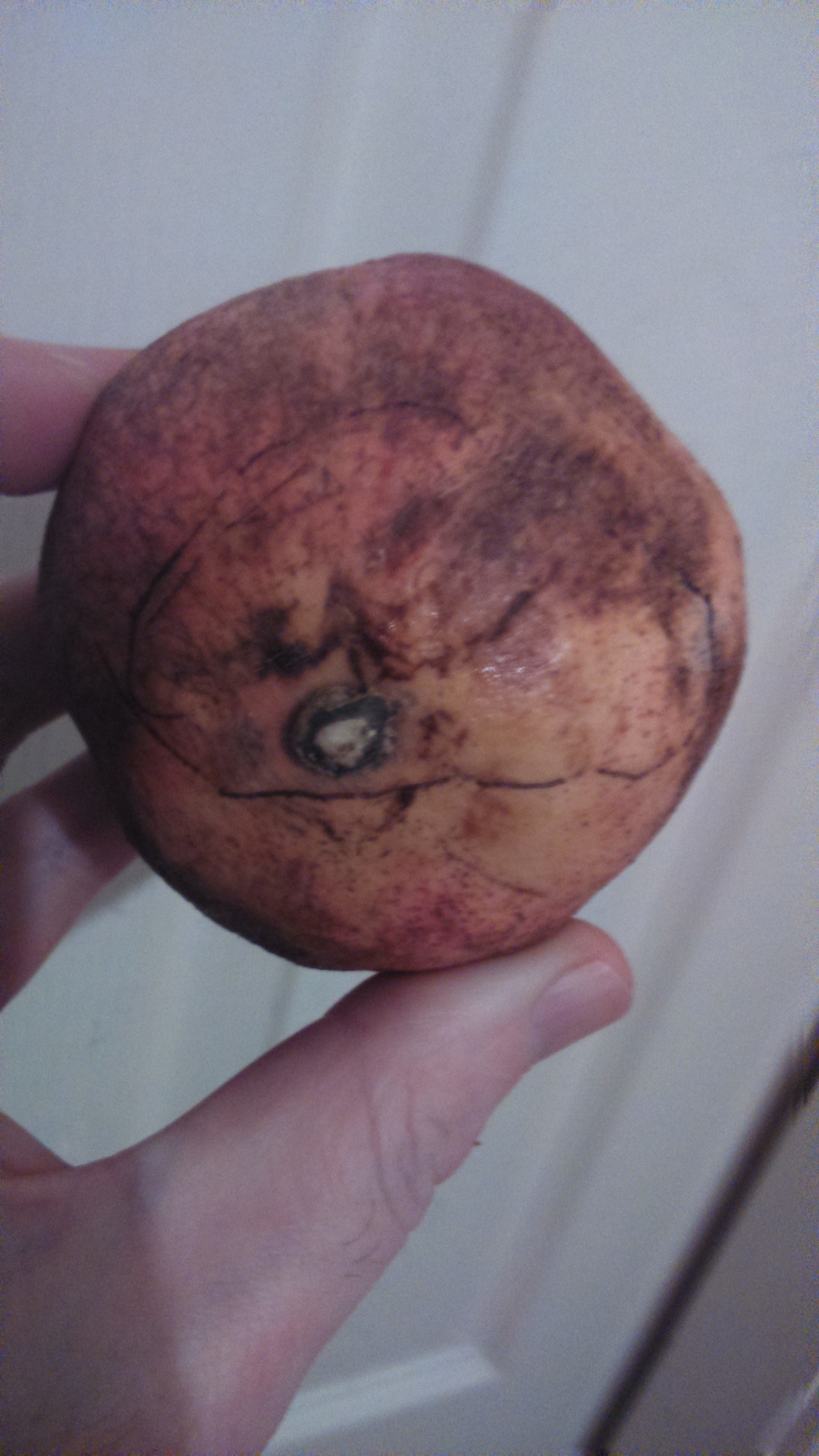 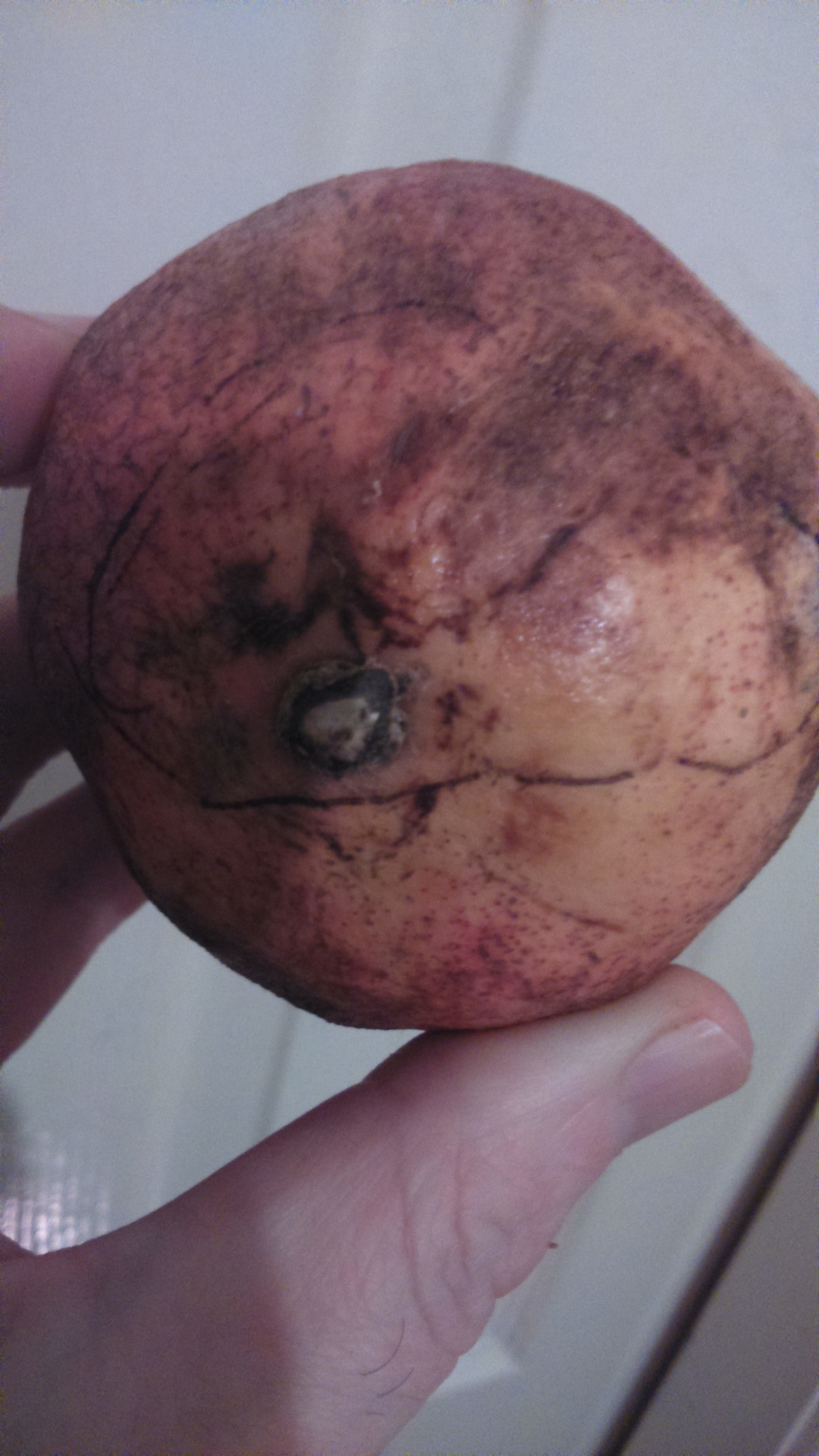 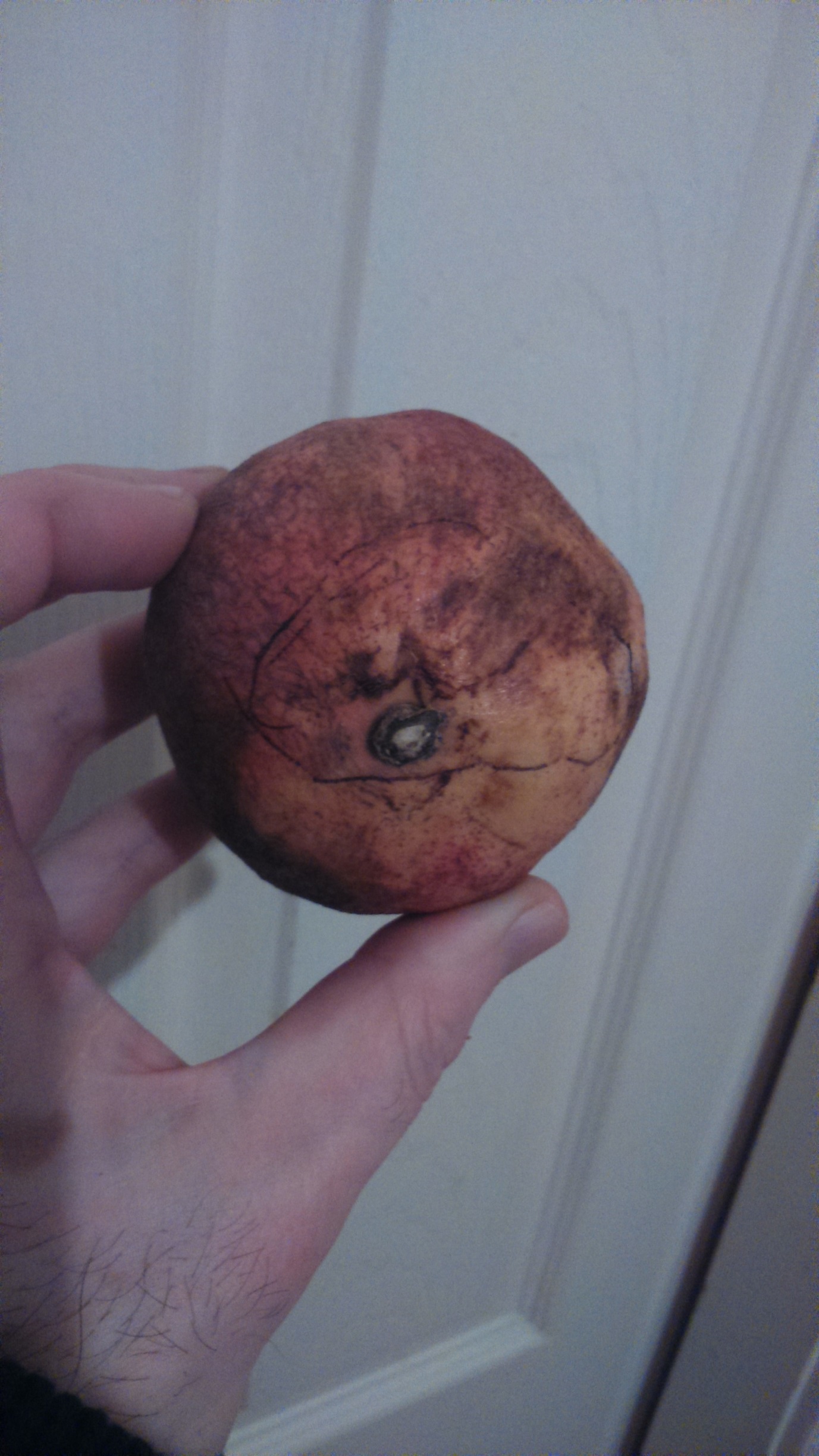 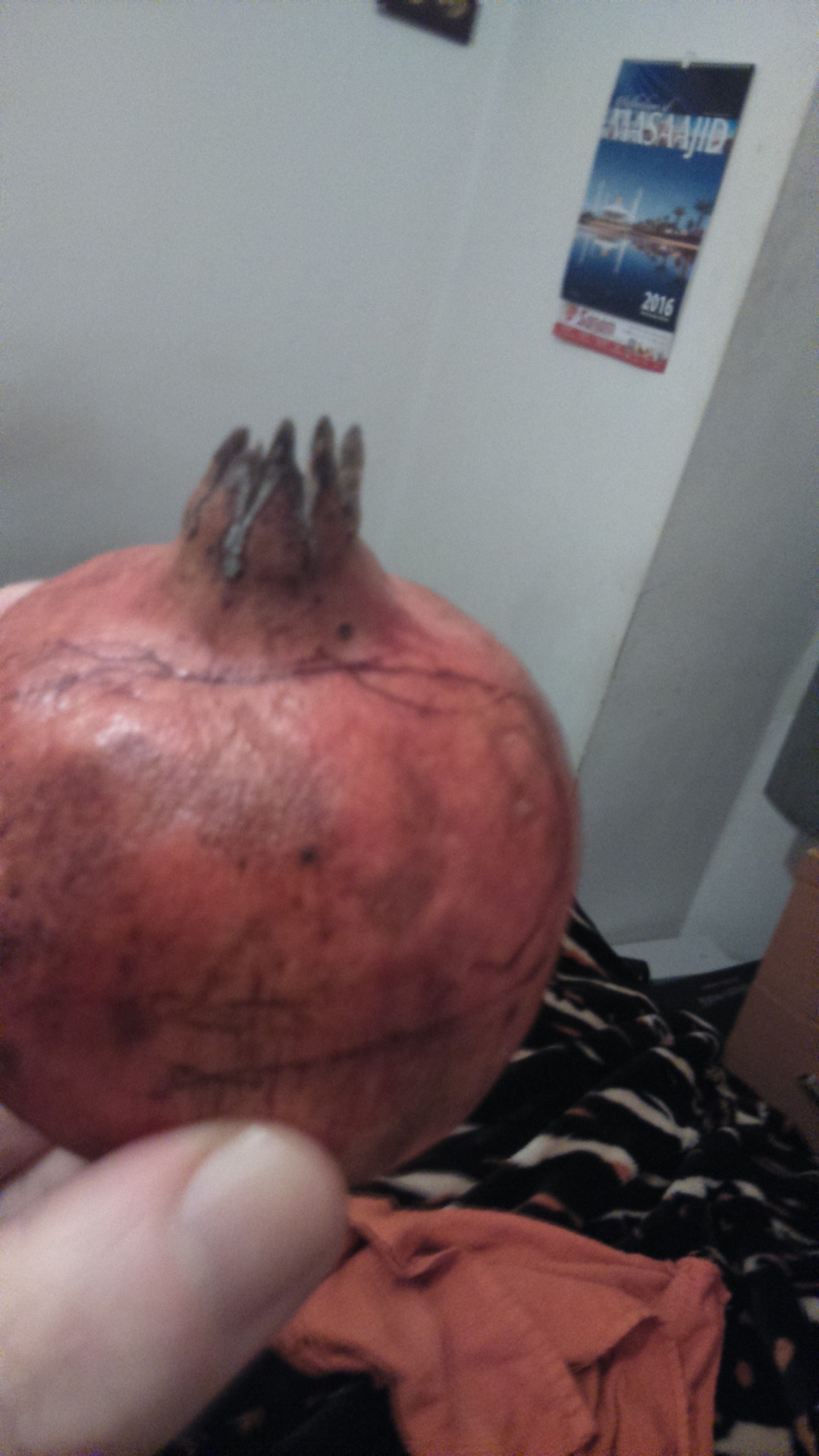 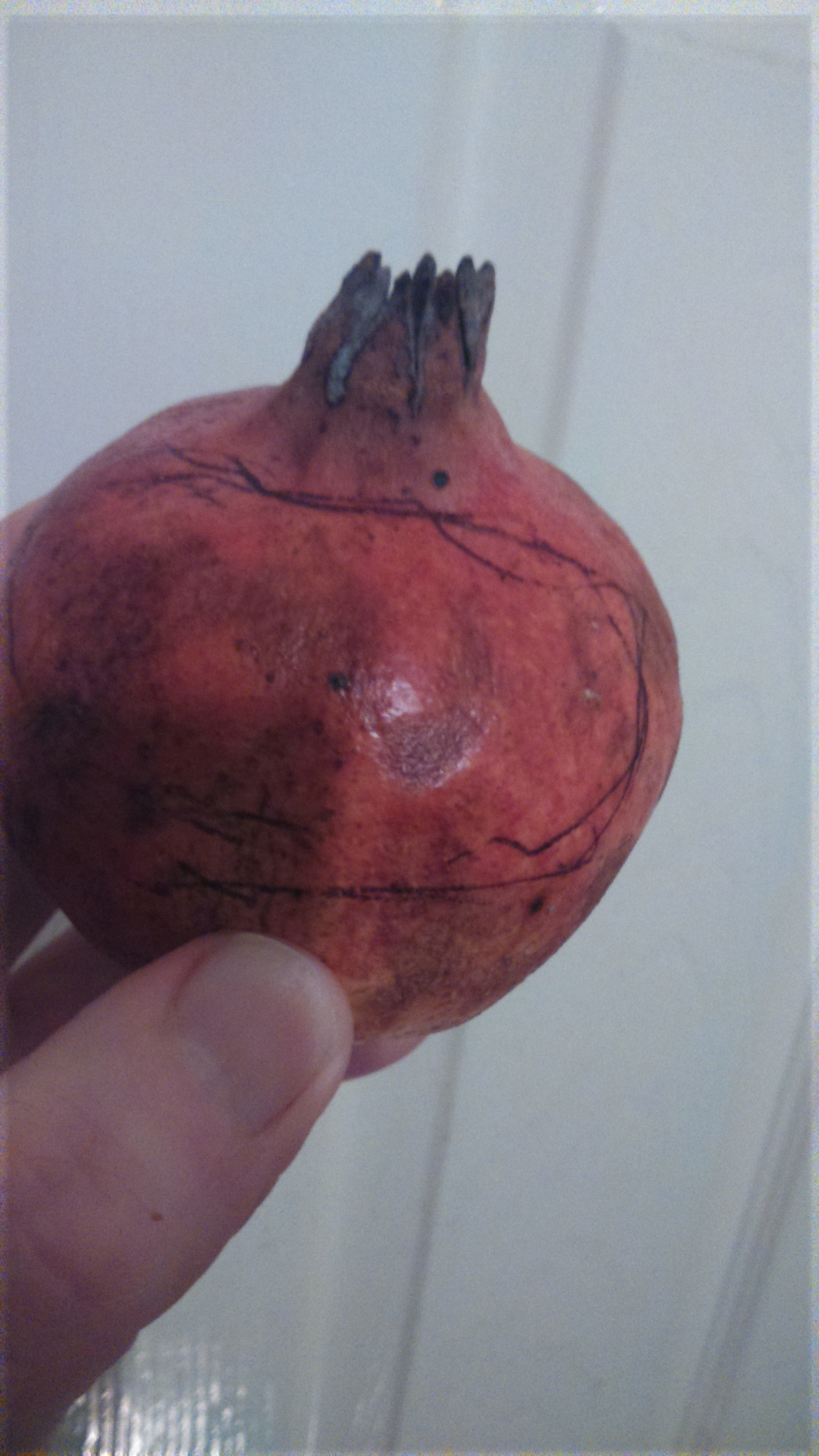 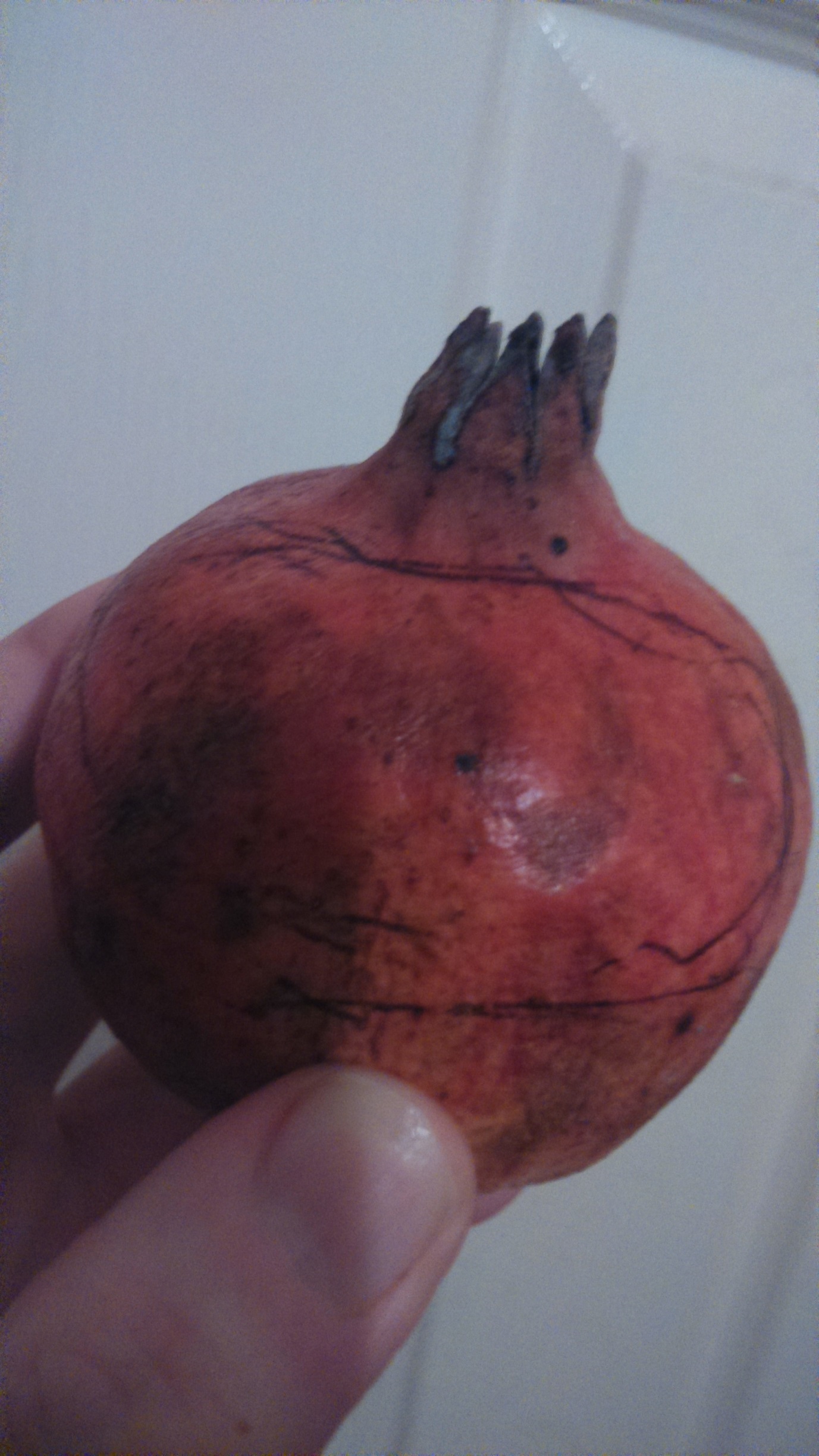 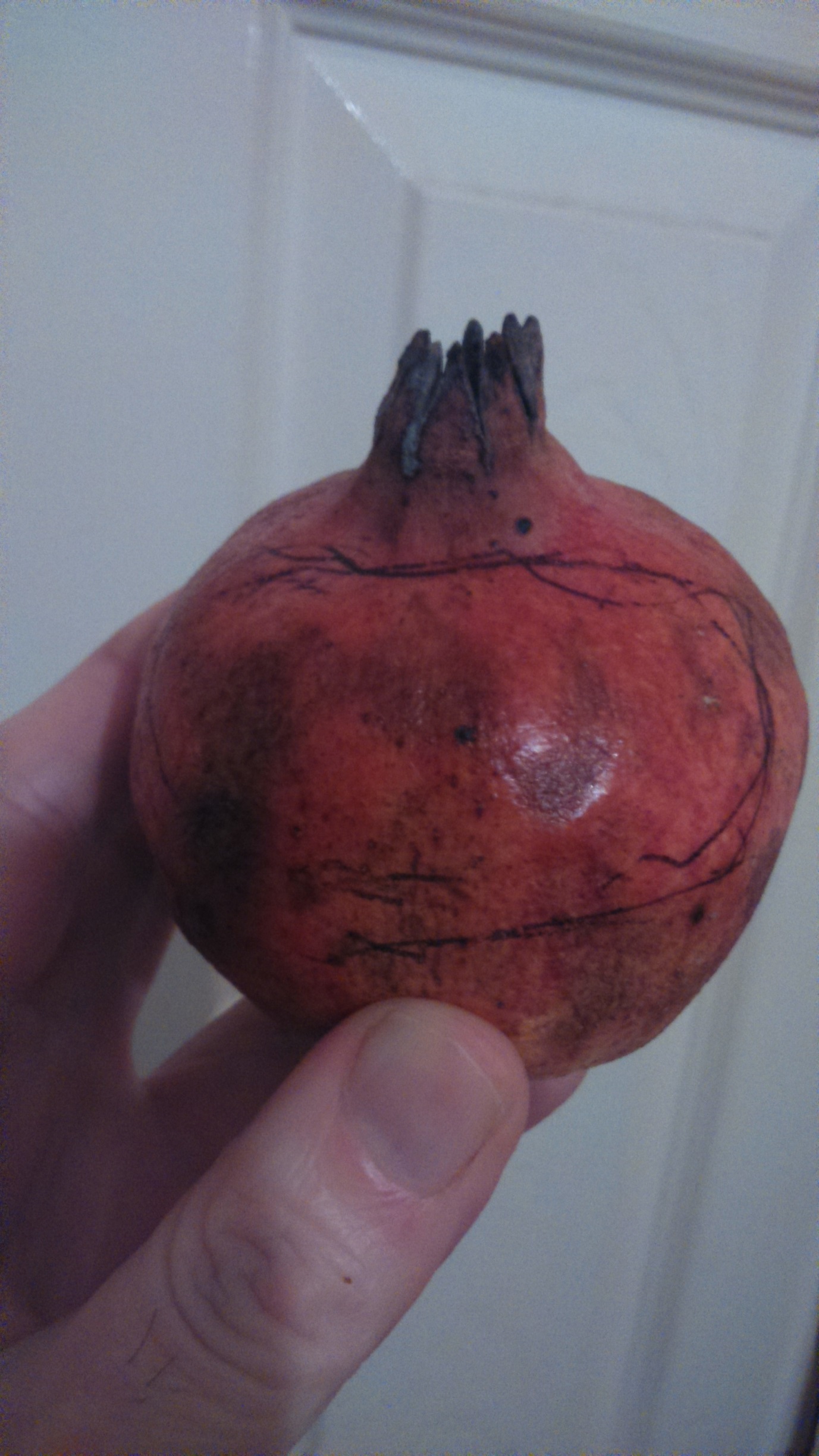 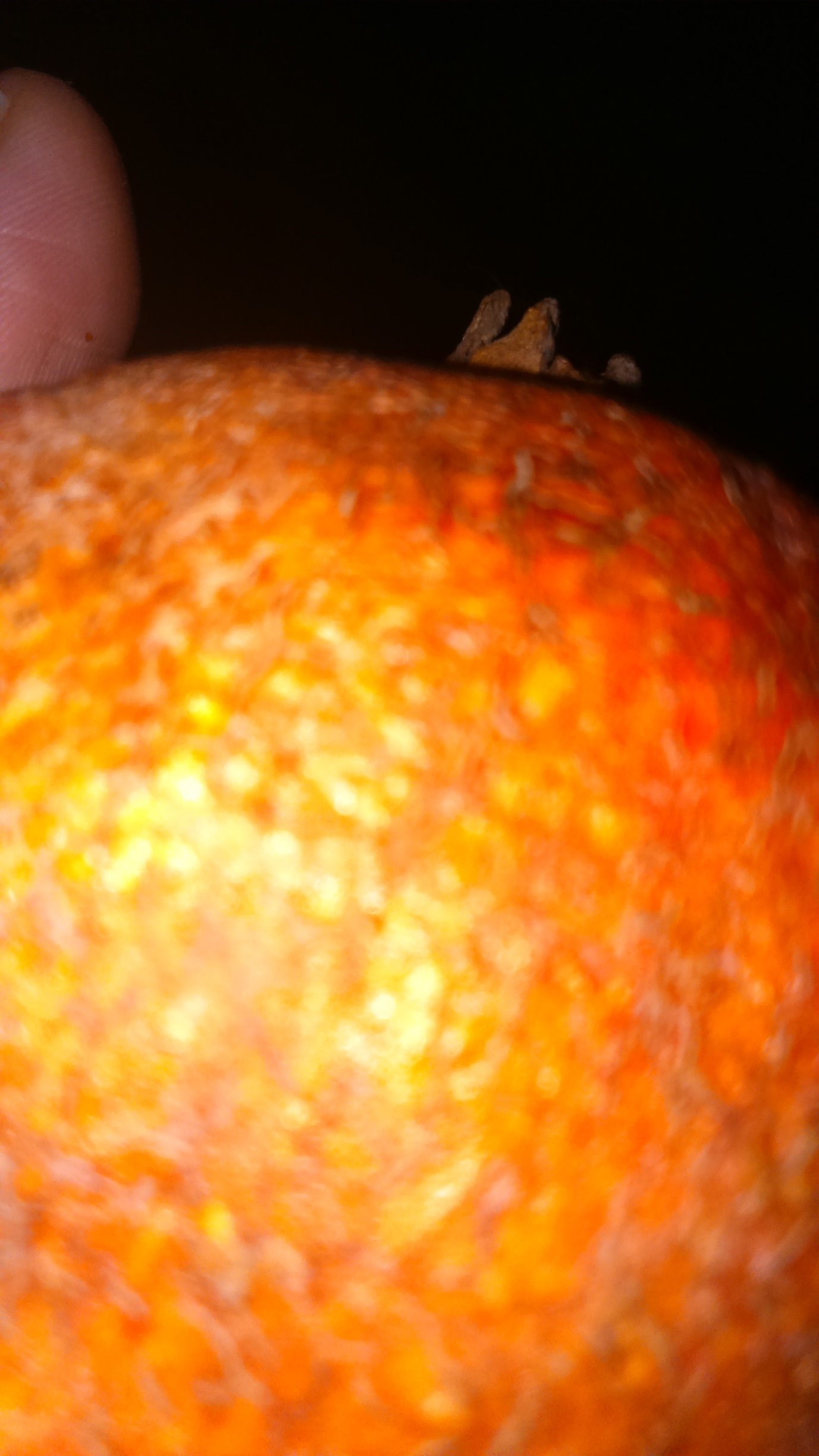 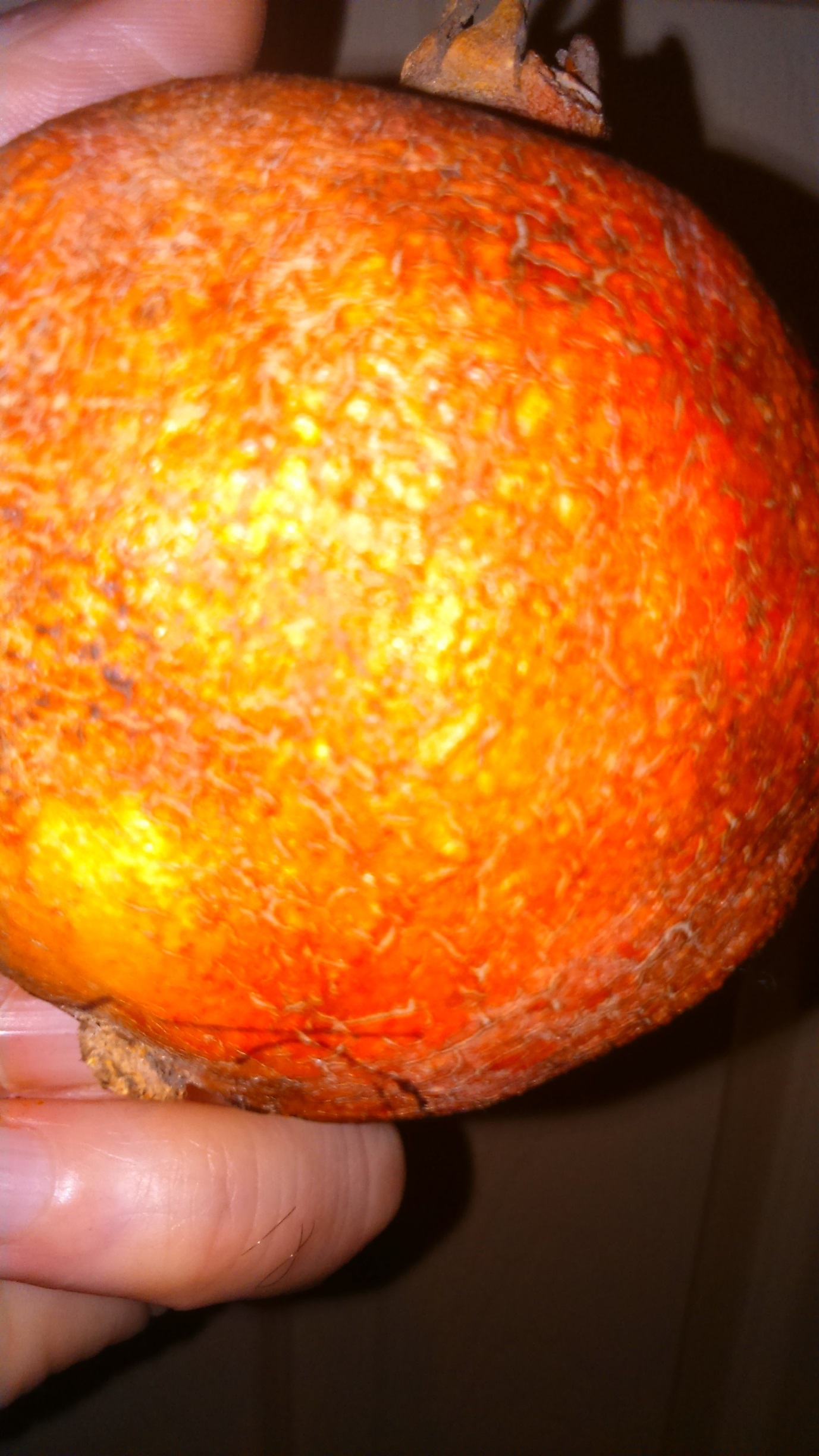 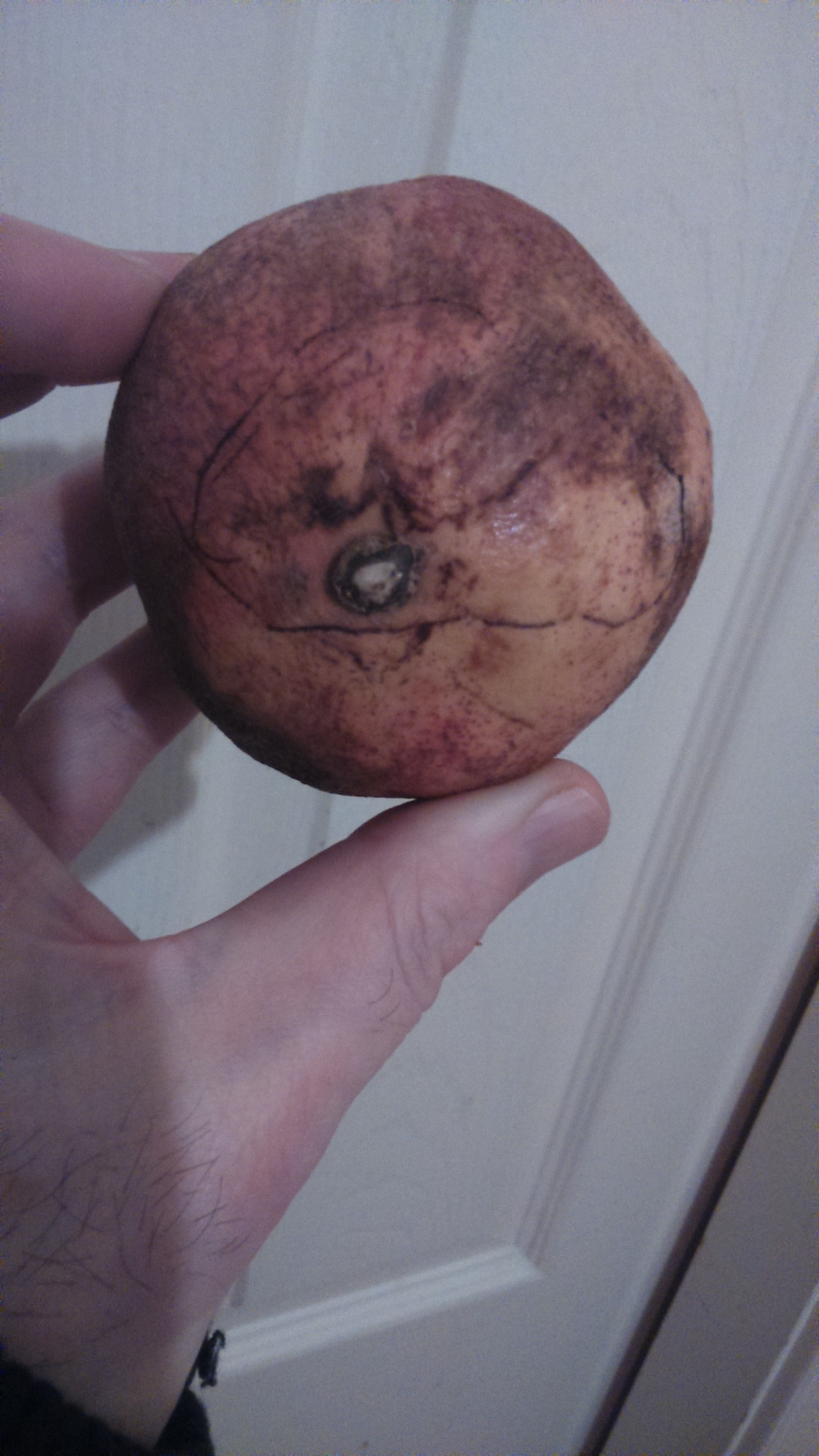 